理解度確認テスト（火災爆発防止の取組）可燃性/引火性の高いガス引火性の高い液体および蒸気可燃性固体熱すると火災または爆発のおそれ  空気に触れると自然発火   火薬類水に触れると可燃性/引火性ガスを発生熱、高温のもの、火花、裸火などの着火源から遠ざけること    禁煙静電気放電に対する予防措置を講ずること燃焼の3要素とは何ですか？適切な番号をすべて選択しなさい。着火源となるものは何ですか？適切な番号をすべて選択しなさい。火災爆発を防止対策は何ですか？適切な番号をすべて選択しなさい。火花を発生させない工具を使用する熱／火花／裸火／高温のもののような着火源から遠ざける防爆型の電気機器／換気装置／照明機器を使用する容器を接地する／アースをとる引火性液体が入った容器はふたをする静電気はどのようなときに発生しますか？適切な番号をすべて選択しなさい。液体を流すとき人が歩くときものをこするとき（摩擦するとき）ものをはがすとき静電気対策で正しいものはどれですか？適切な番号をすべて選択しなさい。動きやすいゴム底のスニーカーをはく   容器にアースをとる快適な作業場にするため湿度を30%以下にする   作業場の湿度を高くする帯電防止用の静電服、静電靴を着用するシンナーを容器に小分けする時、床を汚さないように床に塩ビシートを敷く火災・爆発のおそれがあるものはどれですか？適切な番号をすべて選択しなさい。換気が十分でない場所で、洗浄剤（有機溶剤）で機械部品を洗浄している近くで、 バッテリーをスパークさせた。廃溶剤油タンクの改修で、送気ホースで換気をしてガス検知器で溶剤濃度が爆発限界以下であるので、作業を開始した。タンク修理で亀裂探査用のLPGスプレーを使用後、換気が不十分なままアーク溶接を開始した。発火または爆発のおそれ火災助長のおそれ空気に触れると自然発火熱すると火災または爆発のおそれ爆発物可燃性固体受講者名受講日　　　　　　年　　　　月　　　　日所属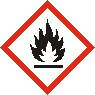 の絵表示が示す危険性をあらわすものの番号をすべて選択しなさい。回答に対する安全対策として適切な番号をすべて選択しなさい。回答可燃物炭酸ガス空気中の酸素着火源水紫外線回答高温・高熱高圧火花放射線静電気火気紫外線回答回答回答回答回答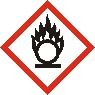 の絵表示が示す危険性をあらわすものの番号をすべて選択しなさい。回答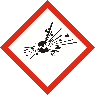 の絵表示が示す危険性をあらわすものの番号をすべて選択しなさい。回答